FORMULASI DAN EVALUASI SEDIAAN LIP BALMMINYAK NYAMPLUNG (Calophyllum inophyllum L.)SKRIPSIOLEH:SUKA IMA PAKPAHANNPM.192114124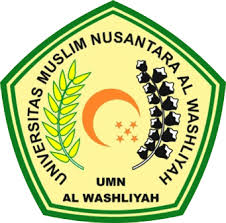 PROGRAM STUDI SARJANA FARMASIFAKULTAS FARMASIUNIVERSITAS MUSLIM NUSANTARA AL-WASHLIYAH MEDAN 2021FORMULASI DAN EVALUASI SEDIAAN LIP BALMMINYAK NYAMPLUNG (Calophyllum inophyllum L.)SKRIPSIDiajukan Untuk Melengkapi dan Memenuhi Syarat-Syarat Untuk Memperoleh Gelar Sarjana Farmasi pada Program Studi Sarjana Farmasi Fakultas Farmasi Universitas Muslim Nusantara Al-WashliyahOLEH:SUKA IMA PAKPAHANNPM. 192114124PROGRAM STUDI SARJANA FARMASIFAKULTAS FARMASIUNIVERSITAS MUSLIM NUSANTARA AL-WASHLIYAH MEDAN 2021